This is a reminder that the last day of school is June 24, 2022.  Dismissal is at 12:45 for all students.Este es un recordatorio de que el último día de clases es el 24 de junio de 2022. La salida es a las 12:45 para todos los estudiantes.Have a great summer!!!    ¡¡¡Que tengas un excelente verano!!!June    Junio2022Escuela Primaria Miles Jones End of Year Celebrations!      ¡Celebraciones de fin de año!The 2021-2022 school year has come to an end.  It was great having all our students back in the building this year.  I have observed the growth not only in our students but our teachers also.  I am proud of the success we have had together and I wish you all a wonderful summer break. El año escolar 2021-2022 ha llegado a su fin. Fue genial tener a todos nuestros estudiantes de vuelta en el edificio este año. He observado el crecimiento no solo en nuestros estudiantes sino también en nuestros maestros. Estoy orgulloso del éxito que hemos tenido juntos y les deseo a todos unas maravillosas vacaciones de verano.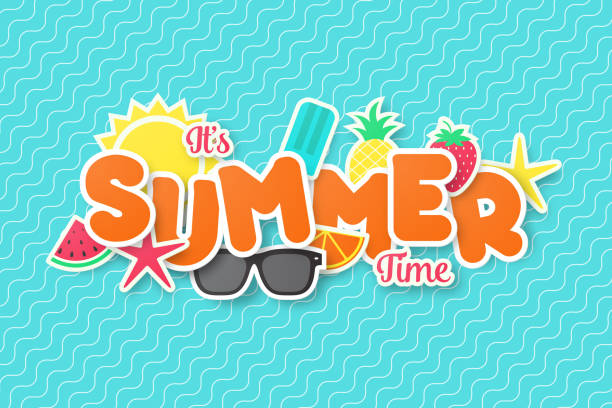 1234567891011VGA  3rd grade Math Assessment Evaluación de Matemáticas de 3er grado de VGAVGA 4th grade  Math Assessment Evaluación de matemáticas de cuarto grado de VGAVGA 5th grade Math Assessment Evaluación de matemáticas de quinto grado de VGAMake-ups   recuperación de prueba6/8-6/1712131415161718Career Day:9:00 a.m. -12:00 p.m. Día de la carrera: 9:00 a. m. - 12:00 p. m.Pre-K/k Water Fun Day:9:00 a.m. 12:00 p.m. Pre-K/k Día de diversión acuática: 9:00 a. m. 12:00 p. m.MJJ Movie DayTeeny Tiny petting zoo:9-12 Día de la película MJJZoológico de mascotas Teeny  Tiny: 9-12p.m.Super Reading: Book Walk: 4:00-6:00 p.m.Pre-K Ceremony: 10 a.m. Súper Lectura: Paseo del Libro: 4:00-6:00 p.m.Ceremonia de Pre-K: 10 a.m.Field Day: 8:30-1:00 Día de campo: 8:30-1:0019202122232425School Closed Juneteenth Holiday Escuela cerrada Feriado  de  Juneteenth Awards Day:1st grade: 9:00 a.m.  3rd grade: 12:30 p.m. Día de premios:1er grado: 9:00 a.m. 3er grado: 12:30 p.m.Awards Day:Kindergarten: 9:00 a.m.5th Grade: 6:00 p.m.Día de premios:Jardín de infancia: 9:00 a. m.5to Grado: 6:00 p.m.Awards Day:2nd grade: 9:00 AM   and  grade:12:30 p.m.Día de premios:2do grado: 9:00 AM 4to grado: 12:30 p.m.Last Day of School: Dismissal @ 12:45 p.m.Último día de clases: Salida a las 12:45 p. m.2627282930